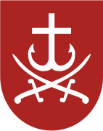 ДО ВМРКОМУНАЛЬНИЙ ЗАКЛАД«ЗАКЛАД ДОШКІЛЬНОЇ ОСВІТИ «ЖУРАВЛИК»ВІННИЦЬКОЇ МІСЬКОЇ РАДИ»(КЗ «ЗДО «ЖУРАВЛИК» ВМР»)Код ЄДРПОУ 34610075НАКАЗ29.12.2022 			                        с. Стадниця   	                  		         №    62                                           Про запобігання булінгув закладі дошкільної освітиВідповідно до Законів України «Про освіту», статті 11 Закону України «Про запобігання і протидію домашньому насильству», листа Міністерства освіти і науки України від 29.12.2018 № 1/9-790 «Щодо організації роботи у закладах освіти з питань запобігання і протидії домашньому насильству та булінгу», Методичних рекомендацій щодо виявлення, реагування на випадки домашнього насильства і взаємодії педагогічних працівників з іншими органами та службами, затверджених наказом Міністерства освіти і науки України від 02.10.2018 № 1047, з метою попередження булінгу (цькування), сприяння реалізації прав осіб, постраждалих від булінгу та ефективного реагування на факти насильства в закладі дошкільної освітиНАКАЗУЮ:ПРИЗНАЧИТИ ЗБАВИТЕЛЬ Ольгу Петрівну, вихователя ЗДО, уповноваженою особою для здійснення невідкладних заходів реагування у випадках виявлення фактів насильства (булінгу) в КЗ «ЗДО «Журавлик» ВМР».Вихователю Збавитель Ользі Петрівні:ДОВЕСТИ до відома педагогічних працівників, батьків та інших учасників освітнього процесу інформацію щодо їх обов'язку повідомляти про випадки булінгу (цькування), учасниками або свідками якого вони стали, або підозрюють про його вчинення по відношенню до інших осіб за зовнішніми ознаками, або про які отримали достовірну інформацію від інших осіб. Упродовж року.ПРИЙМАТИ заяви про випадки булінгу (цькування) вихованців, їхніх батьків, законних представників, інших осіб та повідомляти керівника. Негайно.ПРИЙМАТИ скарги про відмову у реагуванні на випадки булінгу (цькування) за заявами батьків, законних представників, інших осіб.ПОВІДОМЛЯТИ уповноваженим підрозділам органів Національної поліції України та службі у справах дітей про випадки булінгу (цькування) в закладі.ЗДІЙСНЮВАТИ контроль за виконанням плану заходів, спрямованих на запобігання та протидію булінгу (цькуванню) в КЗ «ЗДО «Журавлик» ВМР».ЗАБЕЗПЕЧУВАТИ соціально-психологічний супровід (патронаж) вихованців, постраждалих від жорстокого поводження чи булінгу. За потреби.Директору ЗДО Оксані МЕЛЬНИК: ОПРАЦЮВАТИ з педагогами нормативно-правові акти щодо виявлення і протидії булінгу (цькуванню) та жортокому поводженню з дітьми.ЗАБЕЗПЕЧИТИ систематичне проведення правопросвітницької роботи з метою запобігання і протидії негативним наслідкам жортокого поводження з дітьми, недопущення порушень прав учасників освітнього процесу, захисту та відновлення порушення прав. Упродовж року.НАДАВАТИ соціальні та психолого-педагогічні послуги здобувачам освіти, які вчинили булінг, стали його свідками або постраждали від булінгу (цькування). За потреби.ЗАБЕЗПЕЧИТИ прозорість та інформаційну відкритість шляхом формування та оприлюднення на web-сайті закладу, розміщення в інформаційних куточках нормативно-правових актів та інформації з питань щодо протидії булінгу: Положення про порядок розгляду випадків булінгу (цькування) у ЗДО, план заходів, спрямованих на запобігання та протидію булінгу; порядок подання та розгляду (з дотриманням конфіденційності) заяв про випадки булінгу (цькування) в закладі; порядок реагування на доведені випадки булінгу (цькування) в закладі та відповідальність осіб, причетних до булінгу (цькування).Усім працівникам закладу:НЕСТИ персональну відповідальність за дотримання законодавства про захист суспільної моралі, попередження випадків жорстокості та насильства серед учасників освітнього процесу. Постійно.У разі виявлення ознак чи факторів, що можуть вказувати на домашнє насильство, складні життєві обставини, жорстоке поводження з дитиною або ризики щодо їх виникнення стосовно дитини, передавати уповноваженій особі або керівнику закладу інформацію про дитину з метою планування подальших дій щодо заходів для надання медичної, психологічної або іншої допомоги постраждалому. Негайно.Педагогічним працівникам:ЗАБЕЗПЕЧИТИ вихованцям захист під час освітнього процесу від будь-яких форм насильства та експлуатації, у тому числі булінгу (цькування), дискримінації за будь-якою ознакою, від пропаганди та агітації, що завдають шкоди здоров’ю;СПРИЯТИ у проведенні розслідування щодо випадків булінгу (цькування);ВИКОНУВАТИ рішення та рекомендації комісії з розгляду випадків булінгу (цькування);АКТИВІЗУВАТИ діяльність, спрямовану на розвиток духовності та зміцнення моралі у дітей. Терміново.ЗАТВЕРДИТИ план заходів щодо запобігання та протидії булінгу в КЗ «ЗДО«Журавлик» ВМР» на 2023 рік.ЗАТВЕРДИТИ алгоритм реагування на випадки насильства серед дітей.ЗДІЙСНЮВАТИ перевірку приміщень, території закладу з метою виявлення місць, які потенційно можуть бути небезпечними та сприятливими для вчинення булінгу. Щоквартально. Завгосп Ольга РОМАНЕНКО.Контроль за виконанням даного наказу залишаю за собою.Директор	Оксана МЕЛЬНИКЗ наказом ознайомлені:    ________________	Ольга ЗБАВИТЕЛЬ		________________Ольга РОМАНЕНКО	   ____. _____.2022					____. _____.2022				